В соответствии с распоряжением Правительства Российской Федерации от 30 декабря 2013 г. N 2593-р «Об утверждении Программы повышения эффективности управления общественными (государственными и муниципальными) финансами на период до 2018 года», распоряжением Правительства Республики Коми от 14 августа 2014 г. N 290-р «Об утверждении Программы Правительства Республики Коми по повышению эффективности управления государственными финансами Республики Коми на период до 2018 года»,  администрация ПОСТАНОВЛЯЕТ: 1. Утвердить Программу по повышению эффективности управления муниципальными финансами муниципального образования муниципального района «Печора» на период до 2018 года согласно приложению к настоящему постановлению.2. Настоящее постановление вступает в силу со дня его официального опубликования и подлежит размещению на официальном портале администрации муниципального района «Печора».3. Контроль за исполнением настоящего постановления возложить на заместителя главы администрации муниципального района «Печора»         Барабкина О.М.Глава администрации                                                                                В.А. Николаев       Приложение к постановлению администрации МР «Печора»                            от   03.03.  2015 г.  № 267ПРОГРАММАПО ПОВЫШЕНИЮ ЭФФЕКТИВНОСТИ УПРАВЛЕНИЯ МУНИЦИПАЛЬНЫМИ ФИНАНСАМИ  МУНИЦИПАЛЬНОГО ОБРАЗОВАНИЯ МУНИЦИПАЛЬНОГО РАЙОНА «ПЕЧОРА» НА ПЕРИОД  ДО 2018 ГОДАПрограмма повышения эффективности управления муниципальными финансами муниципального образования муниципального района «Печора» на период до 2018 года (далее - Программа) разработана в соответствии с положениями распоряжения Правительства Российской Федерации от 30 декабря 2013 г. N 2593-р и распоряжения Правительства Республики Коми от 14 августа 2014 г. N 290-р.I. Итоги реализации мероприятий муниципального образования муниципального района «Печора» по повышению эффективности бюджетных расходов на период до 2015 года  В 2012 - 2014 годах развитие бюджетной системы муниципального образования муниципального района «Печора» (далее – МО МР) осуществлялось в рамках Программ по повышению эффективности бюджетных расходов, утвержденных постановлением администрации муниципального района «Печора»:от 10 мая 2012г. № 805 «Повышение эффективности бюджетных расходов муниципального образования муниципального района «Печора» на 2012 год»;от 29 декабря 2012г. № 2514 «Повышение эффективности бюджетных расходов (2013-2015 годы)»;от 24 декабря 2013г. № 2518 «Развитие системы муниципального управления МО МР «Печора».При осуществлении мероприятий Программ повышения эффективности бюджетных расходов был достигнут значительный прогресс по всем направлениям, а в ряде случаев - качественный прорыв в определенных ключевых сферах.Программа повышения эффективности бюджетных расходов представляла собой реализацию комплексного подхода к процессу реформирования общественных финансов в муниципальном районе «Печора» и включала следующие ключевые направления.1. Обеспечение сбалансированности и устойчивости бюджета МО МР и поселений.В период реализации Программ повышения эффективности бюджетных расходов обеспечена устойчивость и сбалансированность бюджетной системы как на уровне МО МР, так и на уровне поселений. Осуществлен переход к трехлетнему бюджетному планированию.Объем дефицита бюджета МО МР и объем муниципального долга находятся на экономически безопасном уровне. Не допущено возникновение просроченной кредиторской задолженности по расходным обязательствам МО МР и поселений.2. Внедрение программно-целевых принципов организации деятельности органов местного самоуправления муниципального района «Печора».В рамках совершенствования основы внедрения программно-целевых принципов управления муниципальными  финансами актуализированы муниципальные правовые акты муниципального района «Печора», устанавливающие  подходы к формированию, реализации и оценке эффективности муниципальных программ МО МР, принято постановление администрации муниципального района «Печора» (далее – Администрация МР) от 21  июля 2014 г. № 1157/1 «Об утверждении порядка и методических рекомендаций по разработке, реализации и оценке эффективности муниципальных программ муниципального образования муниципального района «Печора». Оценка эффективности реализации муниципальных программ осуществляется ежегодно по итогам их реализации за отчетный год и в целом за весь период реализации. По результатам оценки эффективности реализации муниципальных программ готовятся предложения о корректировке муниципальных программ с учетом фактически достигнутых результатов в ходе их реализации. Утвержден постановлением Администрации МР от 29 августа 2014 года № 1357/1 новый перечень муниципальных программ МО МР. Утверждены 9 муниципальных программ МО МР, охватывающих все наиболее значимые сферы социально-экономической жизни муниципального района «Печора». В 2014 году  разработан и утвержден бюджет  МО МР на 2015 год и плановый период 2016 - 2017 годов с распределением бюджетных ассигнований по целевым статьям, отражающим муниципальные программы, подпрограммы, основные мероприятия, непрограммные направления расходов и с пояснительной запиской к проекту бюджета МО МР в разрезе муниципальных программ, непрограммной части.3. Развитие новых форм предоставления и финансового обеспечения муниципальных услуг (реструктуризация бюджетного сектора).В 2011 году разработаны и утверждены все необходимые в целях реализации Федерального закона N 83-ФЗ нормативные правовые акты как на уровне Администрации МР, так и органами местного самоуправления, осуществляющими функции и полномочия учредителя муниципальных учреждений. До 01 января 2012 года завершены все мероприятия по изменению типа муниципальных учреждений.С 2012 года формирование бюджета МО МР осуществляется исходя из нормативных затрат на оказание (выполнение) муниципальных услуг (работ) и сводных показателей муниципальных заданий.Информация о муниципальных учреждениях размещена и поддерживается в актуальном и доступном виде на официальном сайте Российской Федерации для размещения информации о муниципальных учреждениях (bus.gov.ru) в информационно-телекоммуникационной сети "Интернет".4. Повышение эффективности распределения бюджетных средств.В целях повышения эффективности распределения бюджетных средств разработана и утверждены управлением финансов муниципального района «Печора» (далее – Управление финансов) приказом от 30 июня 2012 г. N 66-п Методика планирования бюджетных ассигнований бюджета МО МР на очередной финансовых год и плановый период, приказом от 17августа 2012г. № 70-п  Методика прогнозирования доходов бюджета МО МР на очередной финансовый год и плановый период.Повышение эффективности управления муниципальным долгом        Постановлением администрации МР от 30 ноября 2012г. № 2250 утвержден регламент исполнения муниципальной функции по управлению муниципальным долгом МО МР.Муниципальный долг состоит из суммы гарантийных обязательств по муниципальной гарантии перед Минфином РФ за МУП «Горводоканал» по займу Международного Банка Реконструкции и Развития на реализацию проекта «Городское водоснабжение и канализация», объемы муниципального долга не превышают ограничений, предусмотренных Бюджетным кодексом Российской Федерации. Осуществляется контроль над обеспечением МУП «Горводоканал» своевременных и в полном объеме платежей по погашению основного долга и процентов по соглашению о субзайме от 02 сентября 2002 года № 01-01-06/26-889 и взвешенный подход к привлечению в бюджет МО МР заемных средств.6. Оптимизация функций муниципального управления, повышение эффективности их обеспечения.Разработан комплекс нормативных правовых актов в рамках реализации положений Федерального закона "Об организации предоставления государственных и муниципальных услуг", а также комплекс мер, направленных на оптимизацию деятельности муниципальных учреждений.Осуществлена реализация мероприятий по переходу на предоставление муниципальных услуг через многофункциональный центр, создано и действует муниципальное автономное учреждение «Многофункциональный центр предоставления государственных и муниципальных услуг»В целях оптимизации управленческих расходов по учреждениям культуры проведена централизация функций в сфере бухгалтерского обеспечения.7. Реформирование муниципального финансового контроля и развитие внутреннего контроля.В целях совершенствования механизма регулирования муниципального финансового контроля, внутреннего финансового контроля и внутреннего финансового аудита постановлением Администрации МР  от 20 января 2014 г.      № 65 утвержден нормативный правой акт, регламентирующее порядок осуществления Управлением финансов полномочий по контролю в финансово-бюджетной сфере.  В целях стимулирования внедрения прогрессивных методов управления финансами в  соответствии с Положением о мониторинге, утвержденном постановлением  Администрации МР от 02 августа 2013г. № 1476 проведены мониторинги  качества финансового менеджмента муниципальных учреждений органами местного самоуправления (учредителями), главных распорядителей средств бюджета МО МР Управлением финансов. Итоги мониторинга размещены на официальном сайте муниципального района «Печора».8. Развитие информационной системы управления муниципальными финансами, способствующей повышению прозрачности деятельности органов местного самоуправления.В рамках повышения открытости и прозрачности бюджетного процесса  проект отчета по исполнению бюджета МО МР за 2013 год, проект бюджета МО МР и проект бюджета МО ГП «Печора» на 2015 год и плановый период 2016-2017 годов  подготовлены в формате «Бюджет для граждан»  и размещены на официальном портале Администрации МР,  для привлечения широкого круга населения к обсуждению, а так же предоставления в доступной форме информации о местных бюджетах.С 2012 года формирование бюджета МО МР и поселений осуществляется в системе "АЦК - Планирование". Обеспечена взаимная увязка систем "АЦК - Планирование", "АЦК - Финансы" и "АЦК - Бюджетный контроль". Значительно повысилась техническая оснащенность экономических и бухгалтерских служб муниципальных учреждений.В целом Программа повышения эффективности бюджетных расходов была достаточно высоко оценена в ходе конкурсов аналогичных региональных программ, проводившихся Министерством финансов Республике Коми. По результатам конкурсного отбора заявок, представленных муниципальными районами в Министерство финансов Республики Коми,  муниципальному району «Печора» предоставлен в 2013 году грант - субсидия из республиканского бюджета Республики Коми  3 млн.рублей за счет средств, поступивших из федерального бюджета. В апреле 2014 года Администрацией МР по итогам работы за 2013 год подготовлена информация и пакет документов на участие VII  Всероссийском конкурсе «Лучшее муниципальное образование в сфере управления общественными финансами», где муниципальный район «Печора» признан  победителем в номинации «За высокое качество организации предоставления муниципальных услуг». II. Цель, задачи и условия реализации ПрограммыОсновной целью Администрации МР в сфере общественных финансов является обеспечение эффективного, ответственного и прозрачного управления как одного из важнейших условий повышения уровня и качества жизни населения, устойчивого экономического роста, модернизации экономики и социальной сферы и достижения других стратегических целей социально-экономического развития.Необходимость разработки, цель и задачи ПрограммыОсновные на текущий момент нерешенные вопросы в сфере общественных финансов:1) отсутствие регламентированной процедуры формирования, рассмотрения и использования в бюджетном процессе и при разработке документов муниципального стратегического планирования прогнозов социально-экономического развития;2) отсутствие целостной системы стратегического планирования и, соответственно, слабая увязка между стратегическим и бюджетным планированием;3) ограниченность практики использования муниципальных программ в качестве основного инструмента для достижения целей государственной политики и основы для бюджетного планирования;4) формальное применение и неиспользование в полной мере новых форм оказания и финансового обеспечения муниципальных услуг;5) недостаточно высокий уровень качества управления муниципальными финансами;6) отсутствие современной системы внутреннего финансового контроля и внутреннего финансового аудита;7) ограниченность применения оценки эффективности использования бюджетных средств и качества финансового менеджмента в секторе муниципального управления;8) несовершенство методологической базы и ответственности за качество подготовки финансово-экономических обоснований проектов нормативных правовых актов, муниципальных программ;9) недостаточная открытость местных бюджетов, прозрачность и подотчетность деятельности участников сектора муниципального управления, низкая степень вовлеченности гражданского общества в обсуждение целей и результатов использования бюджетных средств.Среди указанных выше проблемных вопросов в сфере управления общественными финансами существуют не только внешние, но и внутренние сдерживающие факторы. Совокупность данных факторов и общероссийской тенденции к снижению базы налоговых и неналоговых доходов при одновременном росте расходных обязательств бюджета МО МР и поселений формирует объективную необходимость скорейшего и комплексного решения задач, направленных на достижение цели Программы - повышение эффективности, прозрачности и подотчетности использования бюджетных средств при реализации приоритетов и целей социально-экономического развития.Основные задачи, решение которых обуславливает достижение поставленной целиДля достижения поставленной цели предлагается обеспечить решение следующих основных задач:1) завершить внедрение программно-целевых методов управления в бюджетный процесс, в том числе обеспечив взаимную увязку государственных программ и муниципальных программ;2) осуществить поэтапный переход к долгосрочному бюджетному планированию (формирование Бюджетного прогноза МО МР на долгосрочный период);3) увеличить поступление доходов в бюджет МО МР;4) повысить эффективность бюджетных расходов;5) совершенствовать систему муниципального финансового контроля с целью его ориентации на оценку эффективности бюджетных расходов;6) повысить эффективность бюджетных инвестиций, в том числе путем развития муниципально-частного партнерства;7) обеспечить повышение качества финансового менеджмента в секторе муниципального управления;8) повысить открытость и прозрачность управления общественными финансами.Общей предпосылкой для достижения цели и решения задач Программы является долгосрочная устойчивость и сбалансированность бюджетной системы МО МР. В сложившейся ситуации сокращения возможностей по росту налоговых и неналоговых поступлений в консолидированный бюджет муниципального района «Печора» при одновременном резком росте бюджетных расходов, прежде всего обусловленных социально направленными расходными обязательствами, сбалансированность и долгосрочная устойчивость бюджета МО МР в целом подвергаются значительным бюджетным рискам.Основными механизмами по минимизации бюджетных рисков должны стать ограничения по росту расходов бюджета МО МР, поселений и мероприятия по наращиванию доходной базы бюджета МО МР, поселений.В целом приоритетной задачей на среднесрочную (до 6 лет) перспективу должно стать  сдерживание роста дефицита бюджета МО МР и поселений. В более отдаленной перспективе необходимо своей целью поставить достижение бездефицитного бюджета.Комплексным документом, содержащим основные решения в отношении координации и синхронизации применения механизмов, обеспечивающих в долгосрочной перспективе сбалансированность и устойчивость бюджетной системы, должен стать Бюджетный прогноз муниципального района «Печора» на долгосрочный период (далее - Бюджетный прогноз).Вместе с тем в целях включения Бюджетного прогноза в систему документов стратегического планирования срок ее реализации должен коррелировать со сроком реализации Стратегии социально-экономического развития МО МР и муниципальных программ. В связи с этим представляется целесообразным разработать и утвердить Бюджетный прогноз сразу с учетом федеральных рекомендаций (а в перспективе - требований Бюджетного кодекса Российской Федерации), а остальные документы стратегического планирования "подтянуть" к ней по срокам в начале очередного цикла стратегического планирования (2020 год).В процессе стратегического бюджетного планирования необходимо предусмотреть мероприятия по поддержанию уровня и структуры муниципального долга МО МР на безопасном для долгосрочной устойчивости и сбалансированности бюджетной системы МО МР уровне.Основным направлением будет работа по оптимизации объема и структуры муниципального долга МО МР, совершенствованию механизмов управления муниципальным долгом МО МР, включающая:- своевременное погашение долговых обязательств МО МР;- своевременное исполнение обязательств по обслуживанию муниципального долга МО МР;- обеспечение прозрачности управления муниципальным долгом МО МР и доступности информации о муниципальном долге МО МР.Кроме того, необходимо обеспечить соблюдение установленных законодательством ограничений предельного объема муниципального долга МО МР и минимизации расходов на его обслуживание, в том числе путем:- учета текущих и вновь привлекаемых долговых обязательств;- проведения мониторинга финансовых рынков с целью отбора оптимальной цены заимствований;- осуществления муниципальных заимствований на конкурсной основе.III. Модернизация бюджетного процесса в условиях внедрения программно-целевых методов управления1. Внедрение программных принципов бюджетного планированияНа муниципальном  уровне будет продолжено совершенствование муниципальных программ. На основе накопленного опыта следует проанализировать полноту охвата мероприятиями муниципальных программ соответствующих сфер, корректность формулировок основных мероприятий и индикаторов. Главной задачей в 2015 году в сфере повышения эффективности применения программно-целевых механизмов управления муниципальными финансами является формирование методологической основы, а затем и собственно Бюджетного прогноза. Внедрение этого инструмента долгосрочного бюджетного планирования позволит заполнить имеющийся вакуум между прогнозом социально-экономического развития, основными направлениями бюджетной и налоговой политики, трехлетним бюджетом - документами среднесрочного прогнозирования и планирования - с одной стороны, и временным лагом, характеризующим период реализации стратегии социально-экономического развития и муниципальных программ. Таким образом, будет достигнута определенность в ресурсном обеспечении решения задач и достижении стратегических целей, ставящихся в Стратегии социально-экономического развития муниципального района  и муниципальных программах.Бюджетный прогноз будет определять предельные объемы («потолки») расходов бюджета МО МР на реализацию муниципальных программ на основе прогноза основных бюджетных параметров, в том числе обусловленных параметрами Бюджетной стратегии Российской Федерации на период до 2030 года, решениями Правительства Российской Федерации, утвержденными документами стратегического планирования, параметрами Стратегии социально-экономического развития муниципального района «Печора» до 2020 года, иными внешними и внутренними факторами и тенденциями. «Потолки» расходов позволят определять приоритеты в распределении бюджетных ассигнований, создать стимулы для ответственных исполнителей муниципальных программ по выявлению и использованию резервов для перераспределения расходов (с внесением при необходимости предложений по изменению соответствующих нормативных правовых актов) и, следовательно, повышения эффективности использования бюджетных средств.2. Развитие системы муниципального финансового контроляОдним из основных инструментов в деятельности внешнего муниципального контроля при этом должен стать аудит эффективности. Он предполагает не только анализ достижения запланированных результатов, но и разработку рекомендаций по устранению системных причин, которые препятствуют их достижению. Аудит эффективности призван дать оценку эффективности деятельности органов местного самоуправления с точки зрения результативности выполнения мероприятий муниципальных программ, а также достижения конечных целей и задач данных программ в социальной, экономической или иных сферах деятельности общества.Переход к программному бюджету требует усиления контроля за разработкой и выполнением муниципальных программ, поскольку такой контроль должен происходить не только на стадии обсуждения проекта решения Совета муниципального района «Печора» (далее – Совет МР «Печора») о бюджете МО МР, но и на всем их «жизненном цикле» - при разработке, поэтапной реализации, мониторинге, экспертизе, оценке результативности муниципальных программ.При формировании муниципальных программ орган внешнего муниципального финансового контроля Контрольно-счетная комиссия  муниципального района «Печора» вправе проводить экспертизу проектов муниципальных программ, а в ходе реализации муниципальных программ будет осуществлять аудит эффективности, в том числе направленный на определение результативности муниципальных программ и обоснованности объемов бюджетных средств, использованных на выполнение программных мероприятий.Наряду с установленными бюджетным законодательством бюджетными полномочиями по контролю Совет МР «Печора» в процессе рассмотрения и утверждения бюджета МО МР будет обладать полномочиями по проведению комплексного анализа муниципальных программ с учетом представленных заключений Контрольно-счетной комиссии  муниципального района «Печора» по результатам экспертизы проектов муниципальных программ, аудита эффективности, полной и достоверной отчетности о реализации муниципальных программ.В свою очередь, внутренний муниципальный финансовый контроль будет направлен на обеспечение  полноты и достоверности отчетности о реализации муниципальных программ с применением мер ответственности в случаях представления заведомо неполной или недостоверной отчетности.В целом данные меры должны способствовать созданию полноценной работоспособной системы мониторинга муниципальных программ.Организация контроля за реализацией муниципальных программ позволит в полной мере опереться на данные представленной отчетности при принятии управленческих решений, включающих решения о корректировке муниципальных программ, оперативном принятии иных управленческих решений, а также позволит получить объективную оценку результатов реализации и эффективности муниципальных программ.Для реализации перечисленных новых подходов к деятельности органов внешнего и внутреннего финансового контроля, основанных на принципах сбалансированности контрольной деятельности, в условиях расширения функционала данных органов целесообразно:выработать единую методику осуществления внешнего, внутреннего муниципального финансового контроля;обеспечить координацию осуществления главными администраторами бюджетных средств, внутреннего финансового контроля и внутреннего финансового аудита;обеспечить координацию внутреннего муниципального финансового контроля в отношении закупок для обеспечения муниципальных нужд.IV. Повышение эффективности управления бюджетными доходамиВ целях повышения эффективности управления доходами  местных бюджетов муниципального района «Печора» предлагается осуществить комплекс мероприятий по следующим основным направлениям.1. Оценка эффективности налоговых льгот по местным налогам на соответствие целям, для которых они были введены, в том числе в привязке к целям и задачам муниципальных программ, соотнесение полученных результатов и ресурсов, затраченных на их достижение, в виде недополученных доходов бюджетной системы.2. Организация и проведение инвентаризации муниципального имущества муниципального района «Печора».3. Направление больших, чем это предусматривалось ранее, объемов чистой прибыли на выплату дивидендов в бюджет МО МР  открытыми акционерными обществами, акции которых находятся в муниципальной собственности. Также обеспечить перечисление в бюджет МО МР  части прибыли муниципальных унитарных предприятий, остающейся в распоряжении предприятий после уплаты налогов и иных обязательных платежей.4. Стимулирование органов местного самоуправления муниципального района «Печора» по наращиванию потенциала налоговых и неналоговых доходов местных бюджетов.Наряду с перечисленными направлениями следует активизировать работу по улучшению инвестиционного климата путем использования нефинансовых инструментов, обеспечить более тесное сотрудничество с территориальными налоговыми органами и органами ГИБДД с целью снижения объемов недоимки по налогам и сборам, увеличения поступлений по налогам, сборам и административным штрафам, осуществить меры по увеличению доходов от сдачи муниципального имущества в аренду.V. Повышение эффективности бюджетных расходовПереход к программно-целевым методам управления, в том числе к "программному" бюджету, предполагает расширение финансовой самостоятельности и, следовательно, ответственности органов местного самоуправления муниципального района «Печора» за достижение запланированных целей и результатов.Повышение эффективности бюджетных расходов в рамках Программы предполагает развитие следующих направлений:создание системы анализа эффективности бюджетных расходов;повышение функциональной эффективности расходов в сфере муниципальных закупок;повышение эффективности оказания муниципальных услуг;повышение эффективности бюджетных инвестиций;развитие муниципально-частного партнерства;повышение качества финансового менеджмента главными распорядителями средств бюджета МО МР.1. Анализ эффективности бюджетных расходов предлагается осуществлять в процессе формирования проекта  бюджета МО МР и бюджетов поселений, исполнения и оценки достигнутых результатов использования бюджетных ассигнований.На этапе планирования должны в полной мере применяться требования, установленные постановлением Администрации МР от 21 июля 2014г. N 1157/1 "Об утверждении порядка и методических рекомендаций по разработке, реализации и оценке эффективности муниципальных программ муниципального образования муниципального района "Печора", с применением механизмов обоснований бюджетных ассигнований и муниципальных заданий, установленных соответствующими методическими документами органов местного самоуправления МР «Печора».Также значительное место в системе анализа эффективности бюджетных расходов должно занять формирование планов закупок и планов-графиков закупок для  муниципальных нужд. При этом целесообразность осуществления муниципальных закупок должна быть увязана с целями и задачами  муниципальных программ. Планы закупок, планы-графики должны быть увязаны с планами реализации указанных программ. В целом система оценки достигнутых результатов использования бюджетных ассигнований должна заключаться в сопоставлении совокупности целевых индикаторов (ожидаемых результатов) использования бюджетных средств, формируемых на стадии планирования бюджетных ассигнований, и фактически достигнутых результатов, включая оценку воздействия внешних факторов, что будет способствовать совершенствованию системы оценки рисков реализации муниципальных программ.Необходимо нормативно закрепить принцип оценки эффективности расходов, заключающийся в том, что при прочих равных условиях объемы бюджетных расходов будут оцениваться в качестве наиболее эффективных в пределах, при которых темпы прироста расходов на один условный рубль не превышают темпов улучшения соответствующих показателей, отражающих конечный результат использования муниципальных финансов.Принципиальной задачей формирования системы анализа эффективности бюджетных расходов является применение результатов полученной оценки в последующих бюджетных циклах, включая сокращение (увеличение) объемов финансовых ресурсов в зависимости от итоговых оценок, выработка конкретных планов по минимизации выявленных локальных и общих препятствий эффективного использования бюджетных средств.2. С 1 января 2016 года планы закупок будут формироваться на три года в рамках действия утвержденного бюджета МО МР . Полномочия по разработке, подготовке изменений, размещению планов закупок возлагаются на контрактные службы и (или) контрактных управляющих.В рамках организации данного процесса заказчикам предстоит утвердить правовые акты (регламенты), устанавливающие порядок реализации контрактными службами возлагаемых на них функций, а также обеспечить требуемый уровень квалификации муниципальных служащих, работников учреждений. При этом формирование контрактных служб должно осуществляться в рамках общей штатной численности органов местного самоуправления, работников учреждений.Оптимизация бюджетных расходов на муниципальные нужды будет обеспечиваться также передачей отдельных полномочий заказчика уполномоченному органу. Практика осуществления централизованных закупок позволит сократить расходы на организацию закупочных процедур, в том числе путем сокращения избыточной численности занятых в этой сфере служащих, а также обеспечить экономию на объемах закупок.3. В сфере повышения эффективности оказания муниципальных услуг необходимо развивать следующие направления.Повысить значение муниципального задания на оказание муниципальных услуг в качестве одного из инструментов стратегического и бюджетного планирования, обеспечить взаимосвязь муниципальных  программ и муниципальных заданий.Оптимизировать структуру бюджетной сети за счет ликвидации или преобразования учреждений, не оказывающих услуги (работы), непосредственно направленные на реализацию полномочий органов местного самоуправления, а также не соответствующие профилю органа, осуществляющего функции и полномочия учредителя, в организации иной организационно-правовой формы.Кроме того, в рамках реализации федеральной политики, направленной на создание единого сводного перечня государственных и муниципальных услуг и работ на основе базовых (отраслевых) перечней государственных и муниципальных услуг и работ, в 2015 году необходимо будет организовать работу отраслевых (функциональных) органов, исполняющих функции и полномочия учредителей муниципальных учреждений, по формированию муниципальных заданий на основе базовых (отраслевых) перечней муниципальных услуг (работ).В перспективе, по мере актуализации федерального законодательства, необходимо будет активизировать работу по привлечению негосударственных учреждений к оказанию услуг и выполнению работ в социальной сфере. Этот процесс при разумном подходе должен повысить конкуренцию на рынке социальных услуг, одновременно стимулировать повышение их качества и снижение стоимости.4. В сфере бюджетных инвестиций необходимо решить следующие задачи.В целях реализации внесенных Федеральным законом от 28 декабря 2013 г.    N 418-ФЗ изменений в Бюджетный кодекс Российской Федерации в 2015 году потребуется принятие нормативных правовых актов органами местного самоуправления, устанавливающих новые правила финансового обеспечения капитальных вложений в объекты капитального строительства муниципальной собственности и приобретение объектов недвижимого имущества в муниципальную собственность.Важной задачей в области правового регулирования инвестиционной деятельности в форме капитальных вложений в объекты капитального строительства также является снижение доли объектов, включаемых в адресную инвестиционную программу МО МР, по которым отсутствует утвержденная в установленном порядке проектная документация, поскольку планирование объемов финансового обеспечения в пределах одного года одновременно на разработку проектной документации и организацию строительства объекта капитального строительства приводит к сдвигу начала закупок подрядных и иных связанных с ними работ или к необходимости перераспределения бюджетных ассигнований на другие объекты.5. В сфере развития государственно - частного партнерства необходимо использовать оптимальное сочетание муниципальных и частных ресурсов для решения ключевых задач социально-экономического развития на территории муниципального района «Печора».Государственно-частное партнерство на основе долгосрочного контракта между частным инвестором и публично-правовым образованием реализуется при условии, что инвестиционный проект обеспечивает решение одной из долгосрочных задач социально-экономического развития, находящейся в компетенции органа местного самоуправления.Для расширения практики использования инструментария государственно -частного партнерства в социальной сфере необходимо сформировать систему оценки таких проектов, включая условия заключения соглашений государственно -частного партнерства и критерии их эффективности.Законодательная база функционирования механизмов государственно -частного партнерства должна обеспечивать не только конкуренцию между проектами, но и открытый доступ к информации на всех стадиях проекта, в том числе в части оценки кредитоспособности проекта и проведения его технологического и ценового аудита.6. В свете перехода на бюджетирование программно-целевыми методами необходимо уделить особое внимание на встраивание финансового менеджмента в деятельность главного распорядителя с охватом всех взаимосвязанных бюджетных процедур (среднесрочное финансовое планирование и исполнение бюджета в увязке с процедурами закупок для муниципальных нужд, учет и отчетность, финансовый аудит).Повышение качества финансового менеджмента в органах местного самоуправления будет во многом обуславливаться внедрением системы внутреннего финансового контроля и аудита.В целях стимулирования руководителей главных распорядителей средств бюджета к более ответственному финансовому менеджменту, а также активному внедрению прогрессивных методов управления финансами будет продолжена практика ежегодного мониторинга качества финансового менеджмента, осуществляемого главными распорядителями бюджетных средств. При этом система мониторинга будет актуализироваться и развиваться с учетом наиболее важных нововведений, которые будут внедряться на федеральном, республиканском и муниципальном уровнях.VI. Обеспечение открытости и прозрачностимуниципальных финансовОбеспечение открытости и прозрачности бюджетного процесса, структуры, целей и направлений использования бюджетных ресурсов является неотъемлемым условием формирования эффективной системы управления общественными финансами. Не менее значимым является обеспечение представления целей и результатов бюджетной политики, бюджетного процесса в доступной и понятной для широкого круга граждан форме. На портале Администрации МР в информационно-телекоммуникационной сети «Интернет» регулярно публикуются материалы решения о бюджете МО МР и поселений на очередной финансовый год и плановый период, сведения об исполнении бюджета МО МР.Много лет проекты решений о бюджете МО МР и поселений, отчеты об исполнении бюджета МО МР и поселений за отчетный год выносятся на публичные слушания.В 2014 году в целях вовлечения большего числа граждан в общественное обсуждение на портале Администрации МР в информационно-телекоммуникационной сети «Интернет» впервые были опубликованы в форме информационной брошюры «Отчет для граждан»  об исполнении бюджета МО МР за  2013 год,  «Бюджет для граждан» параметры бюджета МО МР и муниципального образования городского поселения «Печора» на очередной финансовый год и плановый период.  Для повышения информированности граждан о деятельности муниципальных учреждений необходимо обеспечить своевременное наполнение и поддержание в актуальном виде данных, вносимых на официальный сайт Российской Федерации для размещения информации о муниципальных учреждениях.В будущем работа, направленная на повышение степени открытости бюджетного процесса будет продолжена, в данных рамках продолжается работа     по созданию официального сайта Управления финансов с целью своевременного наполнения информационных ресурсов интернет-сайта и их актуализации. Аналогично при актуализации или разработке новых муниципальных программ будут осуществляться процедуры, обеспечивающие учет мнения гражданского общества. Такую практику целесообразно распространить как самый близкий к интересам и потребностям каждого конкретного гражданина.В среднесрочной перспективе ожидается создание и развитие на федеральном уровне Единого портала "Открытый бюджет" как основного инструмента, обеспечивающего прозрачность и открытость бюджетов бюджетной системы Российской Федерации, бюджетного процесса и финансового состояния публично-правовых образований для общества, а также в качестве официального источника информации.Вместе с тем, поскольку создание Единого портала - вопрос нескольких лет, а задача по расширению и активизации участия граждан в бюджетном процессе требует немедленных шагов по ее решению, в перспективе 2015 - 2016 годов необходимо продолжить практику формирования и публикации на доступных ресурсах информационно-телекоммуникационной сети "Интернет" информационных брошюр "Бюджет для граждан", "Отчет для граждан".VII. Заключительные положенияРеализация настоящей Программы осуществляется в соответствии с Планом реализации Программы (приложение к Программе). В ходе реализации Программы План может уточняться и дополняться.Расходы на реализацию мероприятий Программы осуществляются за счет бюджетных ассигнований, предусмотренных в бюджете МО МР на соответствующий финансовый год в составе расходов на реализацию соответствующих муниципальных программ.Приложениек Программепо повышению эффективностиуправления муниципальными финансамиМО МР «Печора»на период до 2018 годаПланпо реализации Программы по повышению эффективности управления  муниципальными финансами муниципального образования муниципального района  «Печора» на период до  2018 года______________________________________________________________________________АДМИНИСТРАЦИЯ МУНИЦИПАЛЬНОГО РАЙОНА «ПЕЧОРА»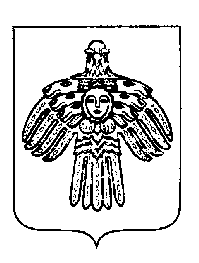 «ПЕЧОРА»  МУНИЦИПАЛЬНÖЙ  РАЙОНСААДМИНИСТРАЦИЯ ПОСТАНОВЛЕНИЕ ШУÖМПОСТАНОВЛЕНИЕ ШУÖМПОСТАНОВЛЕНИЕ ШУÖМ  « 03  »    марта   2015 г.г. Печора,  Республика Коми       № 267 Об утверждении Программы по повышению эффективности управления муниципальными финансами муниципального образования муниципального района «Печора» на период до 2018 годаN п/пНаименование мероприятияНаименование мероприятияДетализация по конкретным мероприятиямОжидаемый результатОжидаемый результатСрок исполненияСрок исполненияОтветственные исполнителиОтветственные исполнители12234455661.Модернизация бюджетного процесса в условиях внедрения программно-целевых методов управления1.Модернизация бюджетного процесса в условиях внедрения программно-целевых методов управления1.Модернизация бюджетного процесса в условиях внедрения программно-целевых методов управления1.Модернизация бюджетного процесса в условиях внедрения программно-целевых методов управления1.Модернизация бюджетного процесса в условиях внедрения программно-целевых методов управления1.Модернизация бюджетного процесса в условиях внедрения программно-целевых методов управления1.Модернизация бюджетного процесса в условиях внедрения программно-целевых методов управления1.Модернизация бюджетного процесса в условиях внедрения программно-целевых методов управления1.Модернизация бюджетного процесса в условиях внедрения программно-целевых методов управления1.Модернизация бюджетного процесса в условиях внедрения программно-целевых методов управления1.1Формирование Бюджетного прогноза МР «Печора» на долгосрочный периодПодготовка проекта муниципального нормативного акта Администрации МР об утверждении Бюджетного прогноза МР «Печора» Подготовка проекта муниципального нормативного акта Администрации МР об утверждении Бюджетного прогноза МР «Печора» Муниципальный нормативно-правовой акт Администрации МР о  Бюджетном прогнозе утверждено Муниципальный нормативно-правовой акт Администрации МР о  Бюджетном прогнозе утверждено 2015 год, актуализация ежегодно2015 год, актуализация ежегодноУправление финансов МР «Печора»Управление финансов МР «Печора»1.2Повышение эффективности реализации муниципальных программ Проведение мониторинга целевых индикаторов муниципальных программ МО МРПроведение мониторинга целевых индикаторов муниципальных программ МО МРСоответствие целевых индикаторов муниципальных программ установленным требованиямСоответствие целевых индикаторов муниципальных программ установленным требованиям2015 год2015 годУправление экономики, инвестиций и муниципальных программ администрации МР «Печора»Управление экономики, инвестиций и муниципальных программ администрации МР «Печора»1.2Повышение эффективности реализации муниципальных программ Обеспечение соответствия плановых значений индикаторов муниципальных программ значениям, определенным в Стратегии социально-экономического развития МР «Печора»  на период до 2020 годаОбеспечение соответствия плановых значений индикаторов муниципальных программ значениям, определенным в Стратегии социально-экономического развития МР «Печора»  на период до 2020 годаСогласованность стратегических документовСогласованность стратегических документовежегодноежегодноУправление экономики, инвестиций и муниципальных программ администрации МР «Печора», ответственные исполнители муниципальных программУправление экономики, инвестиций и муниципальных программ администрации МР «Печора», ответственные исполнители муниципальных программ1.2Повышение эффективности реализации муниципальных программ Обеспечение взаимосвязи системы целей, задач, индикаторов, а также финансовых показателей в муниципальных программах МО МР и государственных программах Республики КомиОбеспечение взаимосвязи системы целей, задач, индикаторов, а также финансовых показателей в муниципальных программах МО МР и государственных программах Республики КомиПовышение результативности муниципальных программПовышение результативности муниципальных программ2015-2018 годыПо мере необходимости2015-2018 годыПо мере необходимостиУправление экономики, инвестиций и муниципальных программ администрации МР «Печора», ответственные исполнители муниципальных программУправление экономики, инвестиций и муниципальных программ администрации МР «Печора», ответственные исполнители муниципальных программ1.2Повышение эффективности реализации муниципальных программ Совершенствование методики оценки эффективности реализации муниципальных программ Совершенствование методики оценки эффективности реализации муниципальных программ По мере необходимостиПо мере необходимостиУправление экономики, инвестиций и муниципальных программ администрации  МР «Печора»Управление экономики, инвестиций и муниципальных программ администрации  МР «Печора»1.3Выработка единой методики осуществления внутреннего муниципального финансового контроляРазработка методических рекомендаций по осуществлению внутреннего муниципального финансового контроляРазработка методических рекомендаций по осуществлению внутреннего муниципального финансового контроляМуниципальный правовой акт Администрации МР о методике осуществления внутреннего муниципального финансового контроляМуниципальный правовой акт Администрации МР о методике осуществления внутреннего муниципального финансового контроля2015 год2015 годУправление финансов МР «Печора»Управление финансов МР «Печора»1.4Обеспечение контроля за осуществлением главными распорядителями бюджетных средств внутреннего финансового контроля и внутреннего финансового аудитаРазработка методики анализа осуществления главными распорядителями бюджетных средств внутреннего финансового контроля и внутреннего финансового аудитаРазработка методики анализа осуществления главными распорядителями бюджетных средств внутреннего финансового контроля и внутреннего финансового аудитаМуниципальный правовой акт Администрации МР о методике анализа осуществления главными распорядителями бюджетных средств внутреннего финансового контроля и внутреннего финансового аудитаМуниципальный правовой акт Администрации МР о методике анализа осуществления главными распорядителями бюджетных средств внутреннего финансового контроля и внутреннего финансового аудита2015 год2015 годУправление финансов МР «Печора» Управление финансов МР «Печора» 1.4Обеспечение контроля за осуществлением главными распорядителями бюджетных средств внутреннего финансового контроля и внутреннего финансового аудитаПредоставление в Управление финансов главными распорядителями бюджетных средств ежегодных отчетов по внутреннему финансовому контролю и внутреннему финансовому аудиту и их анализПредоставление в Управление финансов главными распорядителями бюджетных средств ежегодных отчетов по внутреннему финансовому контролю и внутреннему финансовому аудиту и их анализПовышение качества осуществления внутреннего финансового контроля и внутреннего финансового аудитаПовышение качества осуществления внутреннего финансового контроля и внутреннего финансового аудита2016-2018 годы2016-2018 годыГлавные распорядители бюджетных средствГлавные распорядители бюджетных средств1.5Обеспечение равномерного распределения долговой нагрузки по годам (ежегодный объем погашения долговых обязательств не более 20% от объема налоговых, неналоговых доходов и дотации на выравнивание бюджетной обеспеченности)Объем средств, направляемых на погашение долговых обязательств МО МР  составляет не более 20% объема налоговых, неналоговых доходов и дотации на выравнивание бюджетной обеспеченности по утвержденному бюджету МО МРОбъем средств, направляемых на погашение долговых обязательств МО МР  составляет не более 20% объема налоговых, неналоговых доходов и дотации на выравнивание бюджетной обеспеченности по утвержденному бюджету МО МРОбеспечение равномерной долговой нагрузки бюджета МО МР  по годамОбеспечение равномерной долговой нагрузки бюджета МО МР  по годамежегодноежегодноУправление финансов  МР «Печора»Управление финансов  МР «Печора»1.6Обеспечение контроля за финансовым состоянием принципала при предоставлении муниципальной гарантии  МО МР Обеспечение контроля за финансовым состоянием принципала при предоставлении муниципальной гарантии  МО МР Анализ финансового состояния принципала в установленном порядке при предоставлении муниципальной гарантии МО МР Анализ финансового состояния принципала в установленном порядке при предоставлении муниципальной гарантии МО МР Своевременные и в полном объеме платежи принципала по обеспеченному муниципальной гарантией МО МР обязательству и недопущение отвлечения средств бюджета МО МР  на исполнение гарантийСвоевременные и в полном объеме платежи принципала по обеспеченному муниципальной гарантией МО МР обязательству и недопущение отвлечения средств бюджета МО МР  на исполнение гарантийежегодно в течение года при предоставлении муниципальной гарантии МО МР ежегодно в течение года при предоставлении муниципальной гарантии МО МР Управление финансов  МР «Печора»2. Повышение эффективности управления бюджетными доходами2. Повышение эффективности управления бюджетными доходами2. Повышение эффективности управления бюджетными доходами2. Повышение эффективности управления бюджетными доходами2. Повышение эффективности управления бюджетными доходами2. Повышение эффективности управления бюджетными доходами2. Повышение эффективности управления бюджетными доходами2. Повышение эффективности управления бюджетными доходами2. Повышение эффективности управления бюджетными доходами2. Повышение эффективности управления бюджетными доходами2.1.Оценка эффективности налоговых льгот по налогам в установленном порядкеПроведение ежегодного мониторинга предоставленных налоговых льгот Проведение ежегодного мониторинга предоставленных налоговых льгот Оптимизация налоговых льгот по региональным налогам, отмена неэффективных налоговых льготОптимизация налоговых льгот по региональным налогам, отмена неэффективных налоговых льгот2014 - 2018 годы2014 - 2018 годыУправление экономики, инвестиций и муниципальных программ администрации  МР «Печора»Управление экономики, инвестиций и муниципальных программ администрации  МР «Печора»2.1.Оценка эффективности налоговых льгот по налогам в установленном порядкеАктуализация нормативной базы, регламентирующей предоставление налоговых льгот по налогам, подлежащим зачислению в бюджеты МО МР и МО ГП «Печора»Актуализация нормативной базы, регламентирующей предоставление налоговых льгот по налогам, подлежащим зачислению в бюджеты МО МР и МО ГП «Печора»Оптимизация налоговых льгот по региональным налогам, отмена неэффективных налоговых льготОптимизация налоговых льгот по региональным налогам, отмена неэффективных налоговых льгот2014 - 2018 годы2014 - 2018 годыУправление экономики, инвестиций и муниципальных программ администрации  МР «Печора»Управление экономики, инвестиций и муниципальных программ администрации  МР «Печора»2.1.Оценка эффективности налоговых льгот по налогам в установленном порядкеПредставление результатов оценки эффективности установленных налоговых льгот в соответствии с постановлением администрации МР от 18/.12.13 № 2471Представление результатов оценки эффективности установленных налоговых льгот в соответствии с постановлением администрации МР от 18/.12.13 № 2471Оптимизация налоговых льгот по региональным налогам, отмена неэффективных налоговых льготОптимизация налоговых льгот по региональным налогам, отмена неэффективных налоговых льгот2014 - 2018 годы2014 - 2018 годыУправление экономики, инвестиций и муниципальных программ администрации  МР «Печора»Управление экономики, инвестиций и муниципальных программ администрации  МР «Печора»2.2.Проведение работы с налоговыми органами в целях повышения собираемости налоговых доходов, а также сокращения задолженности по налоговым платежам в бюджеты бюджетной системы Российской ФедерацииВыполнение работ по легализации объектов налогообложения (по всем направлениям: убыточности организаций, легализации заработной платы, сокращения задолженности по уплате налоговых обязательств, в том числе по перечислению в бюджет налоговыми агентами налога на доходы физических лиц, удержанного у налогоплательщиков)Выполнение работ по легализации объектов налогообложения (по всем направлениям: убыточности организаций, легализации заработной платы, сокращения задолженности по уплате налоговых обязательств, в том числе по перечислению в бюджет налоговыми агентами налога на доходы физических лиц, удержанного у налогоплательщиков)Увеличение поступлений налогов в бюджеты бюджетной системы Российской Федерации, сокращение задолженности по налоговым платежам в бюджеты бюджетной системы Российской ФедерацииУвеличение поступлений налогов в бюджеты бюджетной системы Российской Федерации, сокращение задолженности по налоговым платежам в бюджеты бюджетной системы Российской Федерации2014 - 2018 годы2014 - 2018 годыМежрайонная  инспекция  ФНС №2 по Республике Коми (по согласованию)Межрайонная  инспекция  ФНС №2 по Республике Коми (по согласованию)2.2.Проведение работы с налоговыми органами в целях повышения собираемости налоговых доходов, а также сокращения задолженности по налоговым платежам в бюджеты бюджетной системы Российской ФедерацииОрганизация работы  по легализации объектов налогообложения  в рамках работы межведомственной комиссии при администрации МР «Печора»Организация работы  по легализации объектов налогообложения  в рамках работы межведомственной комиссии при администрации МР «Печора»Увеличение поступлений налогов в бюджеты бюджетной системы Российской Федерации, сокращение задолженности по налоговым платежам в бюджеты бюджетной системы Российской ФедерацииУвеличение поступлений налогов в бюджеты бюджетной системы Российской Федерации, сокращение задолженности по налоговым платежам в бюджеты бюджетной системы Российской Федерациипо отдельному графикупо отдельному графикуМежрайонная  инспекция  ФНС №2 по Республике Коми (по согласованию); Комитет по управлению  муниципальной  собственностью МР «Печора»;Управление  экономики, инвестиций и муниципальных программ администрации  МР «Печора»Межрайонная  инспекция  ФНС №2 по Республике Коми (по согласованию); Комитет по управлению  муниципальной  собственностью МР «Печора»;Управление  экономики, инвестиций и муниципальных программ администрации  МР «Печора»2.2.Проведение работы с налоговыми органами в целях повышения собираемости налоговых доходов, а также сокращения задолженности по налоговым платежам в бюджеты бюджетной системы Российской ФедерацииПроведение работы по взысканию задолженности по налогам и сборамПроведение работы по взысканию задолженности по налогам и сборамСокращение задолженности по налоговым платежам в бюджеты бюджетной системы Российской ФедерацииСокращение задолженности по налоговым платежам в бюджеты бюджетной системы Российской Федерации2015 - 2018 годы2015 - 2018 годыМежрайонная  инспекция  ФНС №2 по Республике Коми (по согласованию)Межрайонная  инспекция  ФНС №2 по Республике Коми (по согласованию)2.3.Организация и проведение инвентаризации муниципального имущества МО МР Проведение инвентаризации балансодержателями муниципального имуществаПроведение инвентаризации балансодержателями муниципального имуществаВыявление фактического наличия объектов инвентаризации, их характеристик и сопоставление последних с учетными данными;определение технического состояния объектов инвентаризации и возможности дальнейшей их эксплуатации;выявление неэффективно используемых, неиспользуемых или используемых не по назначению объектов, а также нарушений в их использовании;выявление неучтенного имущества, а также имущества, необходимость которого в обеспечении полномочий МО МР отсутствуетВыявление фактического наличия объектов инвентаризации, их характеристик и сопоставление последних с учетными данными;определение технического состояния объектов инвентаризации и возможности дальнейшей их эксплуатации;выявление неэффективно используемых, неиспользуемых или используемых не по назначению объектов, а также нарушений в их использовании;выявление неучтенного имущества, а также имущества, необходимость которого в обеспечении полномочий МО МР отсутствует2015 год2015 годКомитет по управлению  муниципальной  собственностью МР «Печора»Комитет по управлению  муниципальной  собственностью МР «Печора»2.3.Организация и проведение инвентаризации муниципального имущества МО МР Проведение приватизации имущества, необходимость которого в обеспечении полномочий МО МР отсутствуетПроведение приватизации имущества, необходимость которого в обеспечении полномочий МО МР отсутствуетВключение имущества, необходимость которого в обеспечении полномочий МО МР отсутствует, в прогнозный план приватизации МО МР на очередной год и плановый периодВключение имущества, необходимость которого в обеспечении полномочий МО МР отсутствует, в прогнозный план приватизации МО МР на очередной год и плановый период2015 - 2018 годы2015 - 2018 годыКомитет по управлению  муниципальной  собственностью МР «Печора»Комитет по управлению  муниципальной  собственностью МР «Печора»2.4.Передача муниципального имущества в аренду по результатам проведения аукционов на право заключения договора аренды, за исключением предоставления указанных прав на такое имущество без проведения торгов в установленных законом случаях. Размер арендной платы устанавливается по результатам торгов, стартовый размер которых определяется в соответствии с нормативными правовыми актами МО МРЗаключение договоров аренды в результате проведенных торгов, начальный размер арендной платы по которым определяется в соответствии с нормативными правовыми актами МО МР.Заключение договоров аренды без проведения торгов в установленных законом случаях, размер арендной платы по которым определяется по результатам оценки рыночной стоимости объекта, проводимой в соответствии с законодательством, регулирующим оценочную деятельность в Российской ФедерацииЗаключение договоров аренды в результате проведенных торгов, начальный размер арендной платы по которым определяется в соответствии с нормативными правовыми актами МО МР.Заключение договоров аренды без проведения торгов в установленных законом случаях, размер арендной платы по которым определяется по результатам оценки рыночной стоимости объекта, проводимой в соответствии с законодательством, регулирующим оценочную деятельность в Российской ФедерацииРост доходов от сдачи в аренду муниципального имущества МО МР «Печора»Рост доходов от сдачи в аренду муниципального имущества МО МР «Печора»ежегодноежегодноКомитет по управлению  муниципальной  собственностью МР «Печора»Комитет по управлению  муниципальной  собственностью МР «Печора»2.4.Передача муниципального имущества в аренду по результатам проведения аукционов на право заключения договора аренды, за исключением предоставления указанных прав на такое имущество без проведения торгов в установленных законом случаях. Размер арендной платы устанавливается по результатам торгов, стартовый размер которых определяется в соответствии с нормативными правовыми актами МО МРЕжегодное увеличение размера арендной платы по договорам, заключенным на срок более 1 года в результате проведенных торговЕжегодное увеличение размера арендной платы по договорам, заключенным на срок более 1 года в результате проведенных торговУвеличение объема неналоговых доходов бюджета МО МРУвеличение объема неналоговых доходов бюджета МО МРежегодно, в период до 1 августа 2015 и 2016 годовежегодно, в период до 1 августа 2015 и 2016 годовКомитет по управлению  муниципальной  собственностью МР «Печора»Комитет по управлению  муниципальной  собственностью МР «Печора»2.4.Передача муниципального имущества в аренду по результатам проведения аукционов на право заключения договора аренды, за исключением предоставления указанных прав на такое имущество без проведения торгов в установленных законом случаях. Размер арендной платы устанавливается по результатам торгов, стартовый размер которых определяется в соответствии с нормативными правовыми актами МО МРЕжегодное увеличение размера арендной платы по договорам, заключенным без торгов в соответствии с законодательствомЕжегодное увеличение размера арендной платы по договорам, заключенным без торгов в соответствии с законодательствомУвеличение объема неналоговых доходов бюджета МО МРУвеличение объема неналоговых доходов бюджета МО МРежегодно, в период до 1 августа 2015 и 2016 годовежегодно, в период до 1 августа 2015 и 2016 годовКомитет по управлению  муниципальной  собственностью МР «Печора»Комитет по управлению  муниципальной  собственностью МР «Печора»2.5.Направление открытыми акционерными обществами, акции которых находятся в муниципальной собственности МО МР, части чистой прибыли на выплату дивидендов в бюджет МО МР Принятие решений единственным акционером/собранием акционеров о направлении не менее 30 процентов чистой прибыли на выплату дивидендовПринятие решений единственным акционером/собранием акционеров о направлении не менее 30 процентов чистой прибыли на выплату дивидендовУвеличение объема неналоговых доходов бюджета МО МРУвеличение объема неналоговых доходов бюджета МО МРежегодно, в период до 1 августа 2015 и 2016 годовежегодно, в период до 1 августа 2015 и 2016 годовКомитет по управлению  муниципальной  собственностью МР «Печора»Комитет по управлению  муниципальной  собственностью МР «Печора»2.6.Перечисление в бюджет МО МР части прибыли муниципальных унитарных предприятий, остающейся в распоряжении предприятий после уплаты налогов и иных обязательных платежейУстановление в решении о бюджете МО МР на очередной финансовый год и плановый период размера перечисления в бюджет МО МР части прибыли, остающейся в распоряжении муниципальных унитарных предприятий МО МР после уплаты установленных законодательством налогов и иных обязательных платежей, не менее 30 процентов;принятие постановления Администрации МР, предусматривающего установление порядка исчисления и перечисления части прибыли муниципальных унитарных предприятий, остающейся в распоряжении предприятий после уплаты налогов и иных обязательных платежейУстановление в решении о бюджете МО МР на очередной финансовый год и плановый период размера перечисления в бюджет МО МР части прибыли, остающейся в распоряжении муниципальных унитарных предприятий МО МР после уплаты установленных законодательством налогов и иных обязательных платежей, не менее 30 процентов;принятие постановления Администрации МР, предусматривающего установление порядка исчисления и перечисления части прибыли муниципальных унитарных предприятий, остающейся в распоряжении предприятий после уплаты налогов и иных обязательных платежейУвеличение объема неналоговых доходов  бюджета МО МР Увеличение объема неналоговых доходов  бюджета МО МР 2015 - 2018 годы2015 - 2018 годыУправление финансов МР «Печора»Управление финансов МР «Печора»2.7.Заключение соглашений о сотрудничестве Организация и исполнение мероприятий в рамках заключенных соглашений и повышение эффективности использования средствОрганизация и исполнение мероприятий в рамках заключенных соглашений и повышение эффективности использования средствУвеличение объемов прочих неналоговых доходов бюджета МО МРУвеличение объемов прочих неналоговых доходов бюджета МО МРгосударственногосударственноУправление  экономики, инвестиций и муниципальных программ администрации  МР «Печора»; отраслевые (функциональные) органы и структурные подразделения администрации  МР «Печора»Управление  экономики, инвестиций и муниципальных программ администрации  МР «Печора»; отраслевые (функциональные) органы и структурные подразделения администрации  МР «Печора»3. Повышение эффективности бюджетных расходов3. Повышение эффективности бюджетных расходов3. Повышение эффективности бюджетных расходов3. Повышение эффективности бюджетных расходов3. Повышение эффективности бюджетных расходов3. Повышение эффективности бюджетных расходов3. Повышение эффективности бюджетных расходов3. Повышение эффективности бюджетных расходов3. Повышение эффективности бюджетных расходов3. Повышение эффективности бюджетных расходов3.1Повышение функциональной эффективности расходов в сфере муниципальных закупокРазработка правовых актов в целях реализации Федерального закона от 5 апреля 2013 г. N 44-ФЗ "О контрактной системе в сфере закупок товаров, работ, услуг для обеспечения государственных и муниципальных нужд":- акт, регулирующий нормирование в сфере закупок;- акты, регулирующие порядок формирования, утверждения, ведения планов закупок и планов-графиков закупокРазработка правовых актов в целях реализации Федерального закона от 5 апреля 2013 г. N 44-ФЗ "О контрактной системе в сфере закупок товаров, работ, услуг для обеспечения государственных и муниципальных нужд":- акт, регулирующий нормирование в сфере закупок;- акты, регулирующие порядок формирования, утверждения, ведения планов закупок и планов-графиков закупокПравовые акты, регламентирующие деятельность в сфере закупок товаров, работ, услуг для обеспечения муниципальных нужд утверждены. Обеспечение муниципальных нужд в целях повышения эффективности, результативности осуществления закупок товаров, работ и услуг, обеспечения гласности и прозрачности осуществления таких закупок, предотвращения коррупции и других злоупотреблений в сфере таких закупокПравовые акты, регламентирующие деятельность в сфере закупок товаров, работ, услуг для обеспечения муниципальных нужд утверждены. Обеспечение муниципальных нужд в целях повышения эффективности, результативности осуществления закупок товаров, работ и услуг, обеспечения гласности и прозрачности осуществления таких закупок, предотвращения коррупции и других злоупотреблений в сфере таких закупок2015 год2015 годОтдел муниципальных закупок и договорной работы администрации МР «Печора»Отдел муниципальных закупок и договорной работы администрации МР «Печора»3.2Проведение оптимизации расходов на содержание органов местного самоуправления администрации МР «Печора», отраслевых (функциональных) органов и структурных подразделений администрации МР «Печора»Централизация отдельных типичных функций по обеспечению деятельности органов местного самоуправления (правовое обеспечение, бухгалтерское обслуживание аппаратов органов, автотранспортное обслуживание)Централизация отдельных типичных функций по обеспечению деятельности органов местного самоуправления (правовое обеспечение, бухгалтерское обслуживание аппаратов органов, автотранспортное обслуживание)Сокращение численности муниципальных служащих МР «Печора»  и работников муниципальных учреждений МР «Печора», оптимизация расходов на содержание органов местного самоуправления, отраслевых (функциональных) органов и структурных подразделений администрации МР «Печора»Сокращение численности муниципальных служащих МР «Печора»  и работников муниципальных учреждений МР «Печора», оптимизация расходов на содержание органов местного самоуправления, отраслевых (функциональных) органов и структурных подразделений администрации МР «Печора»по отдельному графикупо отдельному графикуГлава администрации МР «Печора» Глава администрации МР «Печора» 3.2Проведение оптимизации расходов на содержание органов местного самоуправления администрации МР «Печора», отраслевых (функциональных) органов и структурных подразделений администрации МР «Печора»Передача функций органов местного самоуправления, отраслевых (функциональных) органов и структурных подразделений администрации МР «Печора», не требующих принятия управленческих решений в рамках реализации полномочий, в муниципальные учреждения МР «Печора», в том числе подведомственные учрежденияПередача функций органов местного самоуправления, отраслевых (функциональных) органов и структурных подразделений администрации МР «Печора», не требующих принятия управленческих решений в рамках реализации полномочий, в муниципальные учреждения МР «Печора», в том числе подведомственные учрежденияСокращение численности муниципальных служащих МР «Печора»  и работников муниципальных учреждений МР «Печора», оптимизация расходов на содержание органов местного самоуправления, отраслевых (функциональных) органов и структурных подразделений администрации МР «Печора»Сокращение численности муниципальных служащих МР «Печора»  и работников муниципальных учреждений МР «Печора», оптимизация расходов на содержание органов местного самоуправления, отраслевых (функциональных) органов и структурных подразделений администрации МР «Печора»по отдельному графикупо отдельному графикуГлава администрации МР «Печора» Глава администрации МР «Печора» 3.3Осуществление оптимизации бюджетной сети за счет ликвидации или преобразования в организации иных организационно-правовых форм муниципальных учреждений, в том числе деятельность которых не соответствует полномочиям, возложенным на публично-правовое образование, которое является его учредителем, а также не соответствует профилю органа, осуществляющего функции и полномочия учредителяВыявление неэффективных учреждений. Создание крупных образовательных комплексов на базе лучших образовательных организаций путем присоединения к ним неконкурентоспособных образовательных организацийВыявление неэффективных учреждений. Создание крупных образовательных комплексов на базе лучших образовательных организаций путем присоединения к ним неконкурентоспособных образовательных организацийПовышение эффективности использования бюджетных средств;повышение качества оказываемых муниципальных услугПовышение эффективности использования бюджетных средств;повышение качества оказываемых муниципальных услуг2015 - 2018 годы2015 - 2018 годыОтраслевые (функциональные) органы и структурные подразделения администрации МР «Печора»Отраслевые (функциональные) органы и структурные подразделения администрации МР «Печора»3.4Оптимизация расходов на финансовое обеспечение выполнения муниципального задания, обеспечение применения механизма нормативного подушевого финансирования оказания муниципальных услугРазработка Порядка формирования и утверждения ведомственных перечней муниципальных услуг и работРазработка Порядка формирования и утверждения ведомственных перечней муниципальных услуг и работПравовой акт о порядке формирования и утверждения ведомственных перечней муниципальных услуг и работ утвержденПравовой акт о порядке формирования и утверждения ведомственных перечней муниципальных услуг и работ утвержденI полугодие 2015 годаI полугодие 2015 годаСектор организации предоставления муниципальных услуг администрации МР «Печора»Сектор организации предоставления муниципальных услуг администрации МР «Печора»3.5.Оценка эффективности предоставления средств из бюджета МО МР юридическим лицам, в том числе муниципальным унитарным предприятиям. Проведение анализа хозяйственной деятельности, расходов на содержание, включая оплату труда работников МУПов, а также их инвентаризацию с целью возможной приватизации (ликвидации)Оценка эффективности предоставления субсидий социально ориентированным некоммерческим организациям:организация и проведение конкурсных отборов на предоставление субсидий социально ориентированным некоммерческим организациям МО МР;мониторинг и оценка эффективности предоставленных средств социально ориентированным некоммерческим организациям МО МРОценка эффективности предоставления субсидий социально ориентированным некоммерческим организациям:организация и проведение конкурсных отборов на предоставление субсидий социально ориентированным некоммерческим организациям МО МР;мониторинг и оценка эффективности предоставленных средств социально ориентированным некоммерческим организациям МО МРПредложения по совершенствованию механизмов предоставления муниципальной поддержки. Оптимизация расходов бюджета МО МРПредложения по совершенствованию механизмов предоставления муниципальной поддержки. Оптимизация расходов бюджета МО МР2015 - 2018 годы2015 - 2018 годыОтдел информационно-аналитической работы и общественных связей администрации МР «Печора»;Управление экономики, инвестиций и муниципальных программ администрации  МР «Печора» ;          Отдел информационно-аналитической работы и общественных связей администрации МР «Печора»;Управление экономики, инвестиций и муниципальных программ администрации  МР «Печора» ;          3.5.Оценка эффективности предоставления средств из бюджета МО МР юридическим лицам, в том числе муниципальным унитарным предприятиям. Проведение анализа хозяйственной деятельности, расходов на содержание, включая оплату труда работников МУПов, а также их инвентаризацию с целью возможной приватизации (ликвидации)Оценка эффективности предоставления субсидий субъектам малого и среднего предпринимательства зарегистрированным и осуществляющим свою деятельность на территории МР «Печора»Оценка эффективности предоставления субсидий субъектам малого и среднего предпринимательства зарегистрированным и осуществляющим свою деятельность на территории МР «Печора»Предложения по совершенствованию механизмов предоставления муниципальной поддержки. Оптимизация расходов бюджета МО МРПредложения по совершенствованию механизмов предоставления муниципальной поддержки. Оптимизация расходов бюджета МО МРежегодноежегодноУправление экономики, инвестиций и муниципальных программ администрации  МР «Печора»Управление экономики, инвестиций и муниципальных программ администрации  МР «Печора»3.5.Оценка эффективности предоставления средств из бюджета МО МР юридическим лицам, в том числе муниципальным унитарным предприятиям. Проведение анализа хозяйственной деятельности, расходов на содержание, включая оплату труда работников МУПов, а также их инвентаризацию с целью возможной приватизации (ликвидации)Проведение оценки эффективности  деятельности муниципальных унитарных предприятий МР «Печора»Проведение оценки эффективности  деятельности муниципальных унитарных предприятий МР «Печора»Подготовка предложений о приватизации/ликвидации/ сохранении муниципальных унитарных предприятий МО МРПодготовка предложений о приватизации/ликвидации/ сохранении муниципальных унитарных предприятий МО МРежегодно, до 1 сентября текущего годаежегодно, до 1 сентября текущего годаКомитет по управлению  муниципальной  собственностью МР «Печора» ;Управление экономики, инвестиций и муниципальных программ администрации  МР «Печора» Комитет по управлению  муниципальной  собственностью МР «Печора» ;Управление экономики, инвестиций и муниципальных программ администрации  МР «Печора» 3.6.Сокращение расходов за счет бюджетных ассигнований на 5 - 10% (муниципальные закупки, субсидии бюджетным и автономным учреждениям)Формирование проекта бюджета МО МР, МО ГП «Печора» на очередной финансовый год и плановый период с учетом сокращения расходов на 5 - 10%Формирование проекта бюджета МО МР, МО ГП «Печора» на очередной финансовый год и плановый период с учетом сокращения расходов на 5 - 10%Сокращение расходов бюджета МО МР, МО ГП «Печора»Сокращение расходов бюджета МО МР, МО ГП «Печора»2015 - 2018 годы2015 - 2018 годыУправление финансов МР «Печора»Управление финансов МР «Печора»3.7.Обеспечение дифференциации оплаты труда основного и прочего персонала, оптимизации расходов на административно-управленческий, вспомогательный и обслуживающий персонал с учетом предельной доли расходов на оплату труда в фонде оплаты труда учрежденияРеализация мероприятий "дорожных карт" по оптимизации расходов на административно-управленческий, вспомогательный и обслуживающий персоналРеализация мероприятий "дорожных карт" по оптимизации расходов на административно-управленческий, вспомогательный и обслуживающий персоналДоля расходов на оплату труда административно-управленческого, вспомогательного и обслуживающего персонала в фонде оплаты труда учреждения - не более 40 процентов (в соответствии с Программой поэтапного совершенствования оплаты труда в государственных (муниципальных) учреждениях на 2012 - 2018 годы, утвержденной распоряжением Правительства Российской Федерации от 26 ноября 2012 года N 2190-р)Доля расходов на оплату труда административно-управленческого, вспомогательного и обслуживающего персонала в фонде оплаты труда учреждения - не более 40 процентов (в соответствии с Программой поэтапного совершенствования оплаты труда в государственных (муниципальных) учреждениях на 2012 - 2018 годы, утвержденной распоряжением Правительства Российской Федерации от 26 ноября 2012 года N 2190-р)2015 - 2018 годы2015 - 2018 годыОтраслевые (функциональные) органы администрации МР «Печора»; муниципальные учреждения МР «Печора»Отраслевые (функциональные) органы администрации МР «Печора»; муниципальные учреждения МР «Печора»4. Обеспечение открытости и прозрачности общественных финансов4. Обеспечение открытости и прозрачности общественных финансов4. Обеспечение открытости и прозрачности общественных финансов4. Обеспечение открытости и прозрачности общественных финансов4. Обеспечение открытости и прозрачности общественных финансов4. Обеспечение открытости и прозрачности общественных финансов4. Обеспечение открытости и прозрачности общественных финансов4. Обеспечение открытости и прозрачности общественных финансов4. Обеспечение открытости и прозрачности общественных финансов4. Обеспечение открытости и прозрачности общественных финансов4.1.Вовлечение гражданского общества в процесс принятия решений в бюджетной сфереПроведение публичных слушаний проекта решения о бюджете МО МР и поселений на очередной год и плановый период и отчета об исполнении бюджета МО МР и поселений в отчетном годуПроведение публичных слушаний проекта решения о бюджете МО МР и поселений на очередной год и плановый период и отчета об исполнении бюджета МО МР и поселений в отчетном годуСоздание условий для участия граждан в публичном обсуждении проектов решения о бюджете МО МР и поселений и об исполнении бюджета МО МР и поселенийСоздание условий для участия граждан в публичном обсуждении проектов решения о бюджете МО МР и поселений и об исполнении бюджета МО МР и поселенийежегодноежегодноУправление финансов МР «Печора»Управление финансов МР «Печора»4.2.Повышение открытости и доступности информации о бюджете и бюджетном процессеФормирование и публикация информационных брошюр "Бюджет для граждан" и "Отчет для граждан"Формирование и публикация информационных брошюр "Бюджет для граждан" и "Отчет для граждан"Публикация информационных брошюр в ИТС "Интернет" на портале администрации МР «Печора», сайт управления финансов МР «Печора»;повышение заинтересованности граждан вопросами, касающимися бюджета, рост "финансовой грамотности" гражданПубликация информационных брошюр в ИТС "Интернет" на портале администрации МР «Печора», сайт управления финансов МР «Печора»;повышение заинтересованности граждан вопросами, касающимися бюджета, рост "финансовой грамотности" гражданежегодноежегодноУправление финансов МР «Печора»"Управление финансов МР «Печора»"4.3.Повышение открытости и доступности информации о деятельности муниципальных учреждений МР «Печора»Наполнение и актуализация данных о муниципальных услугах, муниципальных работах, муниципальных учреждениях МР «Печора» на Официальном сайте Российской Федерации для размещения информации о государственных и муниципальных учреждениях (bus.gov.ru)Наполнение и актуализация данных о муниципальных услугах, муниципальных работах, муниципальных учреждениях МР «Печора» на Официальном сайте Российской Федерации для размещения информации о государственных и муниципальных учреждениях (bus.gov.ru)Полнота и актуальность данных, размещенных на Официальном сайте Российской Федерации для размещения информации о государственных и муниципальных учреждениях (bus.gov.ru)Полнота и актуальность данных, размещенных на Официальном сайте Российской Федерации для размещения информации о государственных и муниципальных учреждениях (bus.gov.ru)постояннопостоянноОтраслевые (функциональные) органы и структурные подразделения администрации МР «Печора», муниципальные учреждения МР «Печора»Отраслевые (функциональные) органы и структурные подразделения администрации МР «Печора», муниципальные учреждения МР «Печора»